情報マネジメント学部 現代マネジメント学科 公募制方式一般推薦（専願型）推　　　薦　　　書産業能率大学学長　殿下記の者は貴学への入学にふさわしい人物であり、また貴学を第一志望とし、専願であることを確認し、ここに推薦いたします。下記URL（QRコード）から本様式（Word版）をダウンロードし、入力・印刷して提出することができます。https://www.sanno.ac.jp/exam/koubosuisensho.docx年　　　月　　　日学校名所在地学校長名フリガナ氏　名フリガナ氏　名推薦理由（志願者の人柄、特徴、学力、活動、意欲、将来の進路、本学への適性などについて、推薦者の立場から知りうる範囲でできるだけ具体的に記載してください。）推薦理由（志願者の人柄、特徴、学力、活動、意欲、将来の進路、本学への適性などについて、推薦者の立場から知りうる範囲でできるだけ具体的に記載してください。）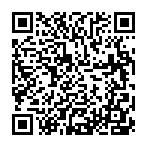 記載者：　　　　　　　　　　　　　印　記載者：　　　　　　　　　　　　　印　